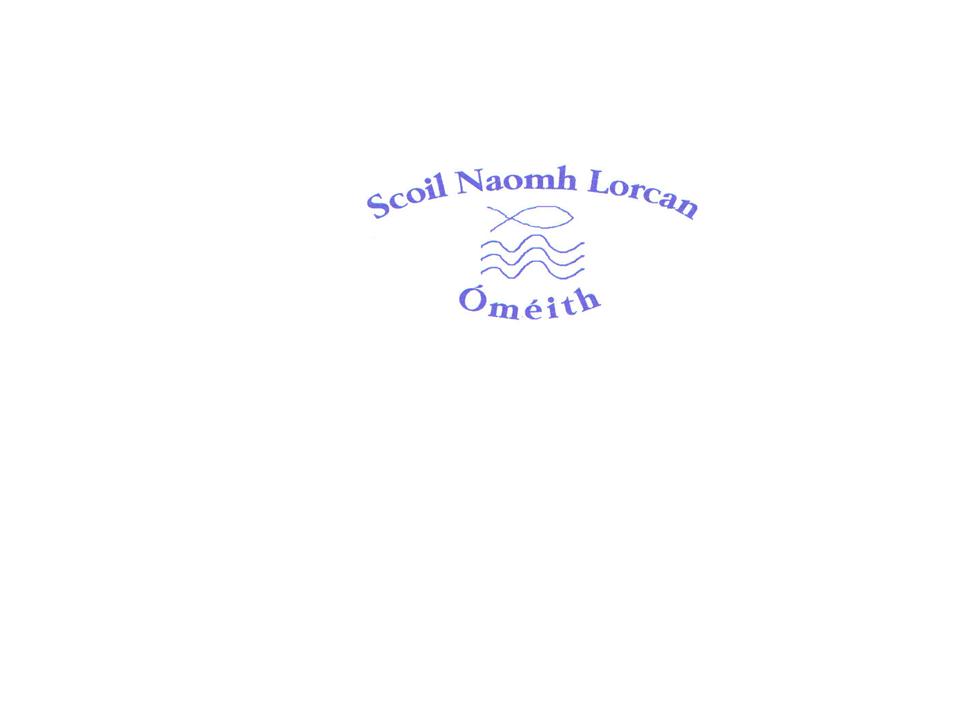 School Calendar 2021/22Term Begins Monday 30th AugustOctober Mid-TermSchool is closed from Monday 25th October to Friday 29th OctoberHalf Day Friday October 22nd, school finishes at 12noonChristmasSchool is closed from Thursday 23rd December to Wednesday 5th JanuarySchool re-opens Thursday 6th JanuaryHalf Day Wednesday 22nd December, school finishes at 12noonFebruary Mid-TermSchool is closed on Thursday 24th and Friday 25th FebruarySt. Patrick’s DaySchool Closed on Thursday 17th and Friday 18th March EasterSchool is closed on Monday 11th April to Friday 22nd AprilReopens Monday 25thth AprilHalf Day Friday 8th April, school finishes at 12noonMay Bank HolidaySchool closed on Monday 2nd MayJune Bank HolidaySchool is closed on Monday 6th JunePlease note additional staff training days may be added. Notification will be sent by text